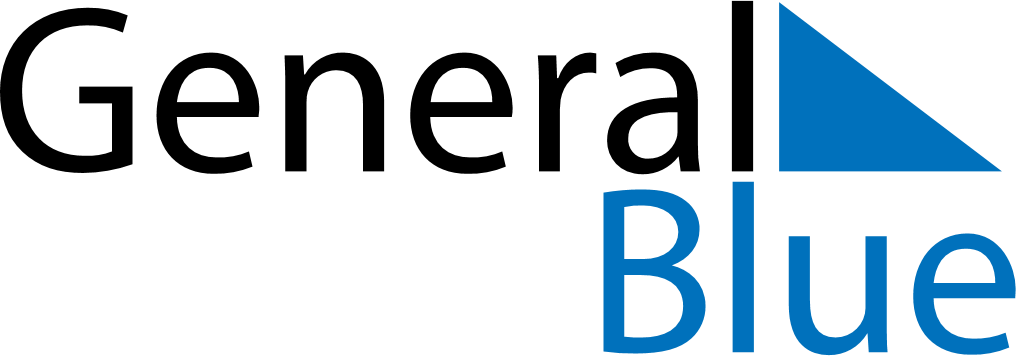 May 1656May 1656May 1656May 1656May 1656SundayMondayTuesdayWednesdayThursdayFridaySaturday12345678910111213141516171819202122232425262728293031